Консультация для родителей «Развитие познавательно-исследовательской деятельности дошкольников»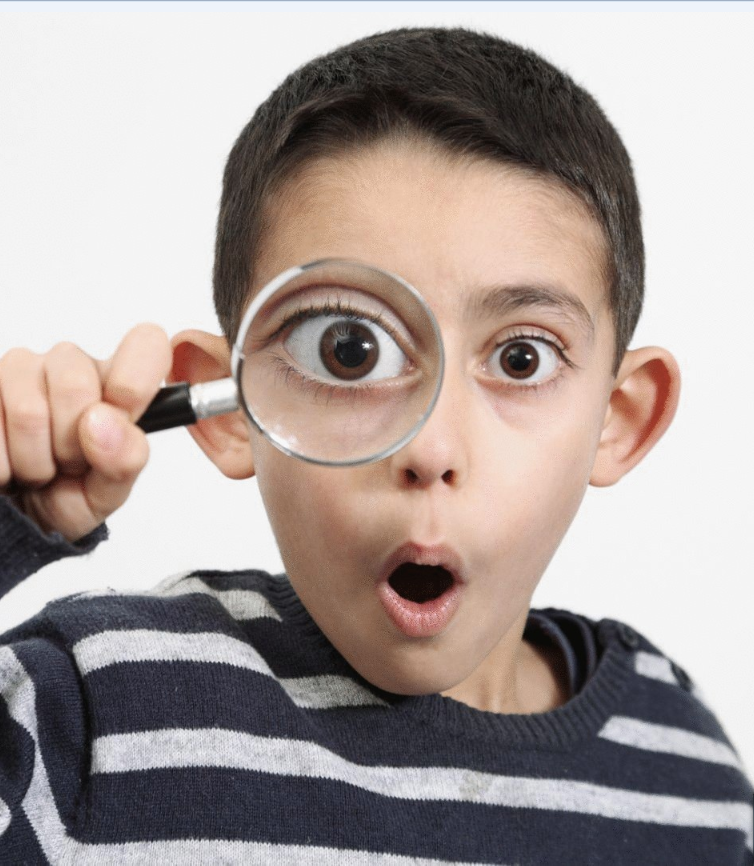 Старший дошкольный возраст характеризуется развитием познавательной потребности ребенка. В этом возрасте преобладают вопросы: «Зачем? », «Почему? », «Как? ». И дети сами пытаются найти ответы на эти вопросы.В процессе развития детей познавательный интерес выступает как средство обучения ребенка. Это выражается в самостоятельном поиске интересующей информации, в стремлении узнать новое, где, что и как происходит.Для того чтобы поддерживать интерес детей дошкольного возраста к познавательному экспериментированию необходимо:• Не отмахиваться от желания малыша. Так как в основе любого желания лежит любознательность.• Не отказываться от совместных занятий с ребенком. Дети не могут развиваться без участия взрослых.• Не запрещать без объяснений. Запреты сковывают самостоятельность и активность.• Если Вы что-то запрещаете, то обязательно объясните, почему запрещаете. Помогите разобраться что можно и как можно.• Не указывать на недостатки и ошибки деятельности малыша, так как это приводит к потере интереса к этому роду деятельности.• Поощрять любопытство, это вызовет потребность в новых впечатлениях. Любопытство порождает любознательность, потребность в исследовании.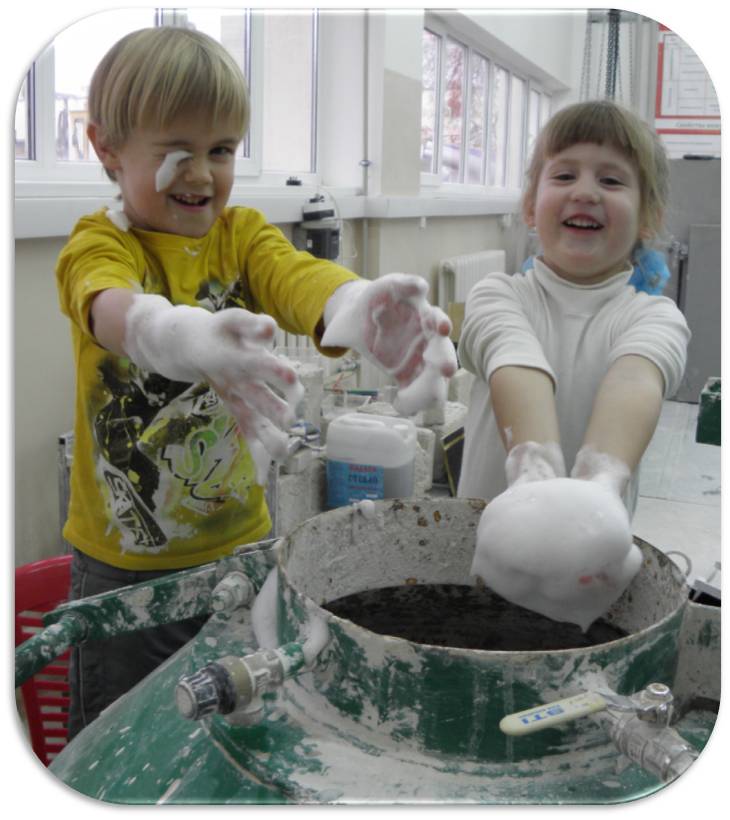 • Предоставлять возможность малышу действовать с различными предметами и материалами.• Поощрять желание экспериментировать с разными предметами.• Побуждать ребенка доводить начатое дело до конца. Положительная оценка взрослого очень важна для него.• Проявлять заинтересованность к деятельности ребенка. Беседовать с ним о целях, о его намерениях, о том каким путем добиться желаемого результата.Проведение экспериментов надо рассматривать не как развлечение, а как один из методов ознакомления детей с окружающим миром. Это очень эффективный способ развития мыслительных процессов. Эксперименты объединяют все стороны воспитания и все виды деятельности.